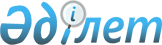 О приватизации имуществ районной коммунальной собственностиПостановление Махамбетского районного акимата Атырауской области от 8 апреля 2015 года № 198. Зарегистрировано Департаментом юстиции Атырауской области 13 апреля 2015 года № 3163      В соответствии с подпунктом 2) пункта 1 статьи 31 Закона Республики Казахстан от 23 января 2011 года "О местном государственном управлении и самоуправлении в Республике Казахстан", со статьей 18 Закона Республики Казахстан от 1 марта 2011 года "О государственном имуществе" и постановлением Правительства Республики Казахстан от 9 августа 2011 года № 920 "Об утверждении Правил продажи объектов приватизации", акимат Махамбетского района ПОСТАНОВЛЯЕТ:

      1.  Приватизировать имущества районной коммунальной собственности согласно приложению к настоящему постановлению.

      2.  Контроль за исполнением настоящего постановления возложить на заместителя акима района Сейткалиева М.Ж.

      3.  Настоящее постановление вступает в силу со дня государственной регистрации в органах юстиции и вводится в действие по истечении десяти календарных дней после дня его первого официального опубликования.

 Перечень имуществ районной коммунальной собственности подлежащих приватизации      Примечание: расшифровка аббревиатур:

      ГУ – государственное учреждение

      КГКП – коммунальное государственное казенное предприятие


					© 2012. РГП на ПХВ «Институт законодательства и правовой информации Республики Казахстан» Министерства юстиции Республики Казахстан
				
      Аким района

Е. Жанабаев
Приложение к постановлению Махамбетского районного акимата от "8" апреля 2015 г. № 198№

Наименование имущества

Год выпуска

Балансодержатель

1

Автомобиль Газ 3102 регистрационный номер Е 972 ВР

2007

ГУ "Аппарат Махамбетского районного маслихата"

2

Автомобиль Уаз 39625 регистрационный номер Е 201 NC

2002

ГУ "Косаральская средняя школа"

3

Автомобиль Уаз 39625 регистрационный номер Е 202 NC

2002

ГУ "Алгинская средняя школа"

4

Автомобиль Уаз 39625 регистрационный номер Е 203 NC

2002

ГУ "Испульская средняя школа"

5

Автомобиль Уаз 31519-017 регистрационный номер Е 092 BS

2008

КГКП "Онерпаз"

6

Трактор экскаватор ЭО-2621 ВЗ регистрационный номер ЕАМТ 135

2000

ГУ "Косаральская средняя школа"

